Mathématiques CP calcul 2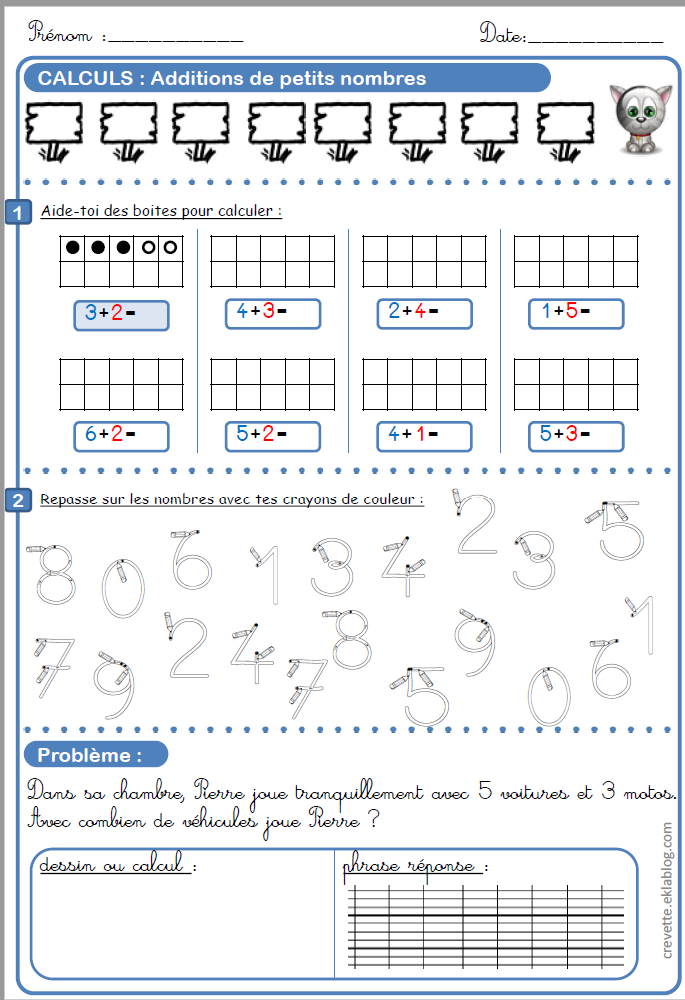 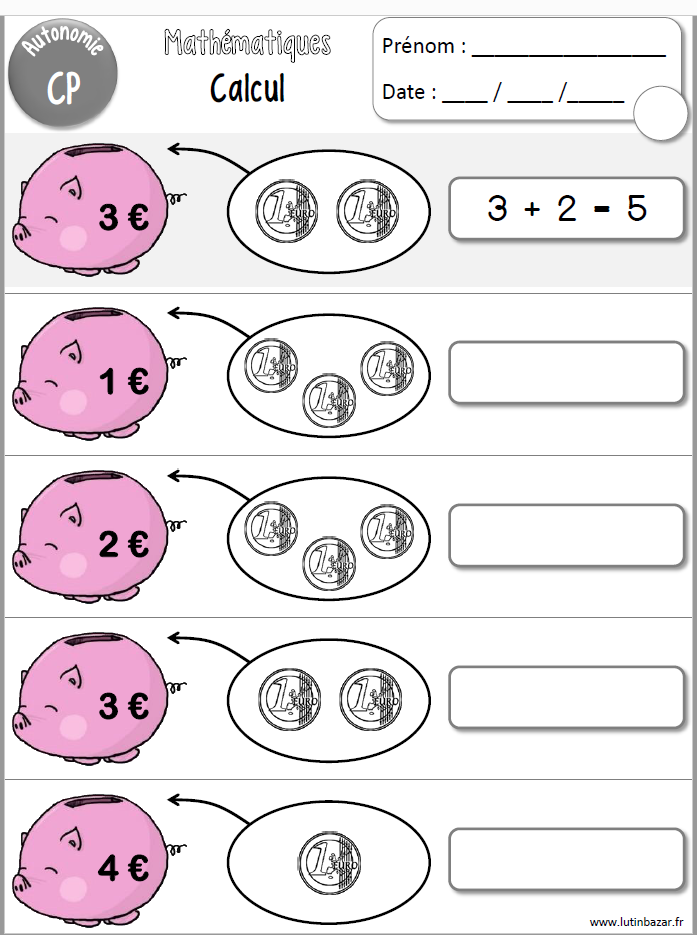 